ANEXO V - EIXO ENSINOPARTICIPAÇÃO PRESENCIAL EM EVENTOS DA ÁREA DE GESTÃONome do aluno:   Curso: Processos Gerenciais – 5º Semestre                            Data Resumo da atividade: RELATÓRIO PARA VALIDAÇÃO DE PRESENÇA EM EVENTOS DA ÁREA DE GESTÃO.ANEXAR O DOCUMENTO COMPROBATÓRIO DA ATIVIDADE EMITIDO PELA ENTIDADE JUNTAMENTE COM O RELATÓRIO.ANEXAR O RELATÓRIO RESPECTIVO DO PROCESSO DA AACCDADOS GERAIS DA ATIVIDADETítulo: Nome do palestrante/convidado: Local/Sala em que aconteceu:  Início da atividade: Término da atividade:CONTEÚDO PROGRAMÁTICO BREVE RESUMO DA ATIVIDADE (Fazer um resumo da atividade de no mínimo 40 linhas)Este item deverá responder o quê foi tratado e como foi abordado o assunto, do conteúdo programático do curso de forma a deixar claro do que se tratou a atividade, não se esquecendo de apontar se foi em formato palestra, workshop, mesa redonda, etc.4. BREVE RESUMO DA ATIVIDADE ONDE  CONTRIBUIU PARA A SUA FORMAÇÃO  Neste item você deve responder no que este novo conhecimento e sua aplicabilidade no seu dia a dia se contribuiu ou não, sugere-se escrever em até 30 linhas.4. BIBLIOGRAFIA Neste item você deve avaliar o palestrante, abordando sua condução a atividade incluindo a sua postura, dicção e conhecimento sobre o assunto. Sugestão: até 10 linhas5. COMENTÁRIOS GERAISEspaço livre para que expresse sua opinião sobre a atividade que participou ASSINATURA DO ALUNO: ...................................................................................ANEXO : ANEXO DO RELATÓRIO  E MATERIAL A SER APRESENTADO_____________________________________Assinatura do aluno______________________________________________Assinatura do professor solicitante da atividade.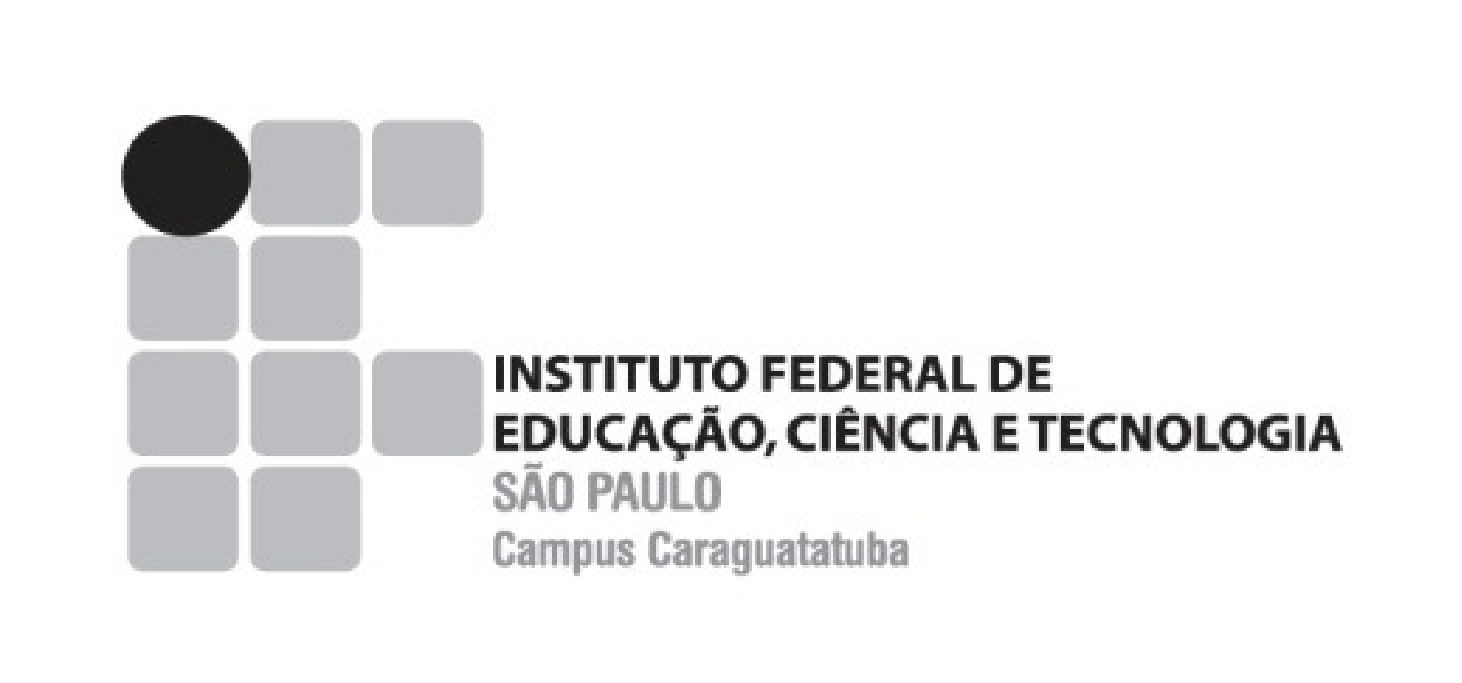 Formulário de Atividades Acadêmico-Científicas CulturaisHoras convalidadas________________________________Professor responsável______________________________